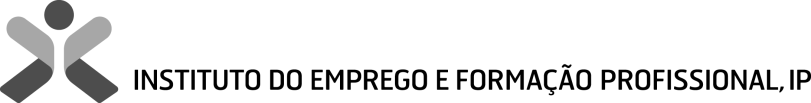      Centro de Emprego e Formação Profissional do PortoFicha de InscriçãoDados PessoaisNomeData de NascimentoData de NascimentoData de NascimentoData de NascimentoData de NascimentoData de NascimentoData de NascimentoData de NascimentoData de NascimentoData de NascimentoData de NascimentoData de NascimentoNaturalidadeNaturalidadeNaturalidadeNaturalidadeNaturalidadeNaturalidadeNaturalidadeNaturalidadeNacionalidadeNacionalidadeNacionalidadeNacionalidadeNacionalidadeNacionalidadeEstado CivilEstado CivilEstado CivilEstado CivilEstado CivilEstado CivilEstado CivilEstado CivilEstado CivilEstado CivilEstado CivilEstado CivilNúmero de filhos a cargoNúmero de filhos a cargoNúmero de filhos a cargoNúmero de filhos a cargoNúmero de filhos a cargoNúmero de filhos a cargoNúmero de filhos a cargoNúmero de filhos a cargoNúmero de filhos a cargoNúmero de filhos a cargoNúmero de filhos a cargoNúmero de filhos a cargoNúmero de filhos a cargoNúmero de filhos a cargoNº. filhos a cargo menores 12 anosNº. filhos a cargo menores 12 anosNº. filhos a cargo menores 12 anosNº. filhos a cargo menores 12 anosNº. filhos a cargo menores 12 anosNº. filhos a cargo menores 12 anosNº. filhos a cargo menores 12 anosNº. filhos a cargo menores 12 anosNº. filhos a cargo menores 12 anosNº. filhos a cargo menores 12 anosNº. filhos a cargo menores 12 anosNº. filhos a cargo menores 12 anosNº. filhos a cargo menores 12 anosNº. filhos a cargo menores 12 anosNº. filhos a cargo menores 12 anosNº. filhos a cargo menores 12 anosNº. filhos a cargo menores 12 anosNº. filhos a cargo menores 12 anosNº. filhos a cargo menores 12 anosNº. C Cidadão completoNº. C Cidadão completoNº. C Cidadão completoNº. C Cidadão completoNº. C Cidadão completoNº. C Cidadão completo _____   Validade _____   Validade _____   Validade _____   Validade _____   Validade _____   Validade _____   Validade _____   Validade _____   Validade _____   ValidadeNº. ContribuinteNº. ContribuinteNº. ContribuinteNº. ContribuinteNº. ContribuinteNº. ContribuinteNº. Seg. SocialNº. Seg. SocialNº. Seg. SocialNº. Seg. SocialNº. Seg. SocialNº. Seg. SocialNº. Seg. SocialNº. Seg. SocialNº. Seg. SocialNº. Seg. SocialMorada CompletaMorada CompletaMorada CompletaMorada CompletaMorada CompletaMorada CompletaMorada CompletaMorada CompletaCod. PostalCod. PostalCod. PostalCod. PostalLocalidade Localidade Localidade Localidade Localidade Localidade Localidade Localidade Localidade Localidade Localidade Localidade ConcelhoConcelhoConcelhoConcelhoConcelhoConcelhoConcelhoConcelhoConcelhoFreguesiaFreguesiaFreguesiaFreguesiaFreguesiaFreguesiaFreguesiaFreguesiaTelef./TelemóvelTelef./TelemóvelTelef./TelemóvelTelef./TelemóvelTelef./TelemóvelTelef./TelemóvelTelef./TelemóvelTelef./TelemóvelTelef./TelemóvelEmailEmailEmailEmailEmailEmailEmailEmailDeficiênciaDeficiênciaDeficiênciaNãoNãoNãoNãoNãoNãoSimSimSimTipo Def.Tipo Def.Tipo Def.Tipo Def.Grau IncapacidadeGrau IncapacidadeGrau IncapacidadeGrau IncapacidadeGrau IncapacidadeEstá ou esteve Inscrito no Centro de EmpregoEstá ou esteve Inscrito no Centro de EmpregoEstá ou esteve Inscrito no Centro de EmpregoEstá ou esteve Inscrito no Centro de EmpregoEstá ou esteve Inscrito no Centro de EmpregoEstá ou esteve Inscrito no Centro de EmpregoEstá ou esteve Inscrito no Centro de EmpregoEstá ou esteve Inscrito no Centro de EmpregoEstá ou esteve Inscrito no Centro de EmpregoEstá ou esteve Inscrito no Centro de EmpregoEstá ou esteve Inscrito no Centro de EmpregoEstá ou esteve Inscrito no Centro de EmpregoEstá ou esteve Inscrito no Centro de EmpregoEstá ou esteve Inscrito no Centro de EmpregoEstá ou esteve Inscrito no Centro de EmpregoEstá ou esteve Inscrito no Centro de EmpregoEstá ou esteve Inscrito no Centro de EmpregoEstá ou esteve Inscrito no Centro de EmpregoEstá ou esteve Inscrito no Centro de EmpregoEstá ou esteve Inscrito no Centro de EmpregoEstá ou esteve Inscrito no Centro de EmpregoEstá ou esteve Inscrito no Centro de EmpregoEstá ou esteve Inscrito no Centro de EmpregoEstá ou esteve Inscrito no Centro de EmpregoID UtenteID UtenteID UtenteID UtenteID UtenteID UtenteID UtenteID UtenteHabilitação EscolarHabilitação EscolarHabilitação EscolarHabilitação EscolarHabilitação EscolarHabilitação EscolarHabilitação EscolarHabilitação EscolarHabilitação EscolarHabilitação EscolarHabilitação EscolarHabilitação EscolarHabilitação EscolarHabilitação EscolarHabilitação EscolarHabilitação EscolarHabilitação EscolarHabilitação EscolarHabilitação EscolarHabilitação EscolarHabilitação EscolarHabilitação EscolarHabilitação EscolarHabilitação EscolarHabilitação EscolarHabilitação EscolarHabilitação EscolarHabilitação EscolarHabilitação EscolarHabilitação EscolarHabilitação EscolarHabilitação EscolarHabilitação EscolarHabilitação EscolarHabilitação EscolarHabilitação EscolarHabilitação EscolarHabilitação EscolarHabilitação EscolarHabilitação EscolarHabilitação EscolarHabilitação EscolarHabilitação EscolarHabilitação EscolarHabilitação EscolarHabilitação EscolarHabilitação EscolarHabilitação EscolarHabilitação EscolarHabilitação EscolarAno EscolaridadeAno EscolaridadeAno EscolaridadeAno EscolaridadeAno EscolaridadeAno EscolaridadeAno EscolaridadeAno EscolaridadeAno EscolaridadeCursoCursoCursoCursoCursoCursoEstabelecimento de EnsinoEstabelecimento de EnsinoEstabelecimento de EnsinoEstabelecimento de EnsinoEstabelecimento de EnsinoEstabelecimento de EnsinoEstabelecimento de EnsinoEstabelecimento de EnsinoEstabelecimento de EnsinoEstabelecimento de EnsinoEstabelecimento de EnsinoEstabelecimento de EnsinoEstabelecimento de EnsinoEstabelecimento de EnsinoEstabelecimento de EnsinoAno de ConclusãoAno de ConclusãoAno de ConclusãoAno de ConclusãoAno de ConclusãoAno de ConclusãoAno de ConclusãoAno de ConclusãoAno de ConclusãoAno de ConclusãoNível ObtidoNível ObtidoNível ObtidoFormação ProfissionalFormação ProfissionalFormação ProfissionalFormação ProfissionalFormação ProfissionalFormação ProfissionalFormação ProfissionalFormação ProfissionalFormação ProfissionalFormação ProfissionalFormação ProfissionalFormação ProfissionalFormação ProfissionalFormação ProfissionalFormação ProfissionalFormação ProfissionalFormação ProfissionalFormação ProfissionalFormação ProfissionalFormação ProfissionalFormação ProfissionalFormação ProfissionalFormação ProfissionalFormação ProfissionalFormação ProfissionalFormação ProfissionalFormação ProfissionalFormação ProfissionalFormação ProfissionalFormação ProfissionalFormação ProfissionalFormação ProfissionalFormação ProfissionalFormação ProfissionalFormação ProfissionalFormação ProfissionalFormação ProfissionalFormação ProfissionalFormação ProfissionalFormação ProfissionalFormação ProfissionalFormação ProfissionalFormação ProfissionalFormação ProfissionalFormação ProfissionalFormação ProfissionalFormação ProfissionalFormação ProfissionalFormação ProfissionalFormação ProfissionalCursoNívelNívelNívelNívelNívelNívelNívelConhecimentos LinguísticosConhecimentos LinguísticosConhecimentos LinguísticosConhecimentos LinguísticosConhecimentos LinguísticosConhecimentos LinguísticosConhecimentos LinguísticosConhecimentos LinguísticosConhecimentos LinguísticosConhecimentos LinguísticosConhecimentos LinguísticosConhecimentos LinguísticosConhecimentos LinguísticosConhecimentos LinguísticosConhecimentos LinguísticosConhecimentos LinguísticosConhecimentos LinguísticosConhecimentos LinguísticosConhecimentos LinguísticosConhecimentos LinguísticosConhecimentos LinguísticosConhecimentos LinguísticosConhecimentos LinguísticosConhecimentos LinguísticosConhecimentos LinguísticosConhecimentos LinguísticosConhecimentos LinguísticosConhecimentos LinguísticosConhecimentos LinguísticosConhecimentos LinguísticosConhecimentos LinguísticosConhecimentos LinguísticosConhecimentos LinguísticosConhecimentos LinguísticosConhecimentos LinguísticosConhecimentos LinguísticosConhecimentos LinguísticosConhecimentos LinguísticosConhecimentos LinguísticosConhecimentos LinguísticosConhecimentos LinguísticosConhecimentos LinguísticosConhecimentos LinguísticosConhecimentos LinguísticosConhecimentos LinguísticosConhecimentos LinguísticosConhecimentos LinguísticosConhecimentos LinguísticosConhecimentos LinguísticosConhecimentos LinguísticosIdiomaIdiomaM. BomM. BomM. BomM. BomM. BomM. BomM. BomM. BomM. BomBomBomBomBomBomNoçõesNoçõesNoçõesNoçõesCarta ConduçãoCarta ConduçãoCarta ConduçãoCarta ConduçãoCarta ConduçãoCarta ConduçãoCarta ConduçãoNãoNãoNãoNãoNãoNãoNãoNãoSimCategoriaCategoriaCategoriaCategoriaCategoriaCategoriaCategoriaCategoriaCAMCAMCAMCAMCAMCAMNãoNãoNãoNãoNãoSimSimHabilitações ProfissionaisHabilitações ProfissionaisHabilitações ProfissionaisHabilitações ProfissionaisHabilitações ProfissionaisHabilitações ProfissionaisHabilitações ProfissionaisHabilitações ProfissionaisHabilitações ProfissionaisHabilitações ProfissionaisHabilitações ProfissionaisHabilitações ProfissionaisHabilitações ProfissionaisHabilitações ProfissionaisHabilitações ProfissionaisHabilitações ProfissionaisHabilitações ProfissionaisHabilitações ProfissionaisHabilitações ProfissionaisHabilitações ProfissionaisHabilitações ProfissionaisHabilitações ProfissionaisHabilitações ProfissionaisHabilitações ProfissionaisHabilitações ProfissionaisHabilitações ProfissionaisHabilitações ProfissionaisHabilitações ProfissionaisHabilitações ProfissionaisHabilitações ProfissionaisHabilitações ProfissionaisHabilitações ProfissionaisHabilitações ProfissionaisHabilitações ProfissionaisHabilitações ProfissionaisHabilitações ProfissionaisHabilitações ProfissionaisHabilitações ProfissionaisHabilitações ProfissionaisHabilitações ProfissionaisHabilitações ProfissionaisHabilitações ProfissionaisHabilitações ProfissionaisHabilitações ProfissionaisHabilitações ProfissionaisHabilitações ProfissionaisHabilitações ProfissionaisHabilitações ProfissionaisHabilitações ProfissionaisHabilitações ProfissionaisSituação ProfissionalSituação ProfissionalSituação ProfissionalSituação ProfissionalSituação ProfissionalSituação ProfissionalSituação ProfissionalSituação ProfissionalSituação ProfissionalSituação ProfissionalSituação ProfissionalSituação ProfissionalSituação ProfissionalSituação ProfissionalSituação ProfissionalSituação ProfissionalSituação ProfissionalSituação ProfissionalSituação ProfissionalSituação ProfissionalSituação ProfissionalSituação ProfissionalSituação ProfissionalSituação ProfissionalSituação ProfissionalSituação ProfissionalSituação ProfissionalSituação ProfissionalSituação ProfissionalSituação ProfissionalSituação ProfissionalSituação ProfissionalSituação ProfissionalSituação ProfissionalSituação ProfissionalSituação ProfissionalSituação ProfissionalSituação ProfissionalSituação ProfissionalSituação ProfissionalSituação ProfissionalSituação ProfissionalSituação ProfissionalSituação ProfissionalSituação ProfissionalSituação ProfissionalSituação ProfissionalSituação ProfissionalSituação ProfissionalSituação ProfissionalÚltima Profissão e Tempo ExperiênciaÚltima Profissão e Tempo ExperiênciaÚltima Profissão e Tempo ExperiênciaÚltima Profissão e Tempo ExperiênciaÚltima Profissão e Tempo ExperiênciaÚltima Profissão e Tempo ExperiênciaÚltima Profissão e Tempo ExperiênciaÚltima Profissão e Tempo ExperiênciaÚltima Profissão e Tempo ExperiênciaÚltima Profissão e Tempo ExperiênciaÚltima Profissão e Tempo ExperiênciaDescreva a sua experiência Profissional:Descreva a sua experiência Profissional:Descreva a sua experiência Profissional:Descreva a sua experiência Profissional:Descreva a sua experiência Profissional:Descreva a sua experiência Profissional:Descreva a sua experiência Profissional:Descreva a sua experiência Profissional:Descreva a sua experiência Profissional:Descreva a sua experiência Profissional:Descreva a sua experiência Profissional:Descreva a sua experiência Profissional:Descreva a sua experiência Profissional:Descreva a sua experiência Profissional:Descreva a sua experiência Profissional:Descreva a sua experiência Profissional:Descreva a sua experiência Profissional:Descreva a sua experiência Profissional:Descreva a sua experiência Profissional:Descreva a sua experiência Profissional:Descreva a sua experiência Profissional:Descreva a sua experiência Profissional:Descreva a sua experiência Profissional:Descreva a sua experiência Profissional:Descreva a sua experiência Profissional:Descreva a sua experiência Profissional:Descreva a sua experiência Profissional:Descreva a sua experiência Profissional:Descreva a sua experiência Profissional:Descreva a sua experiência Profissional:Descreva a sua experiência Profissional:Descreva a sua experiência Profissional:Descreva a sua experiência Profissional:Descreva a sua experiência Profissional:Descreva a sua experiência Profissional:Descreva a sua experiência Profissional:Descreva a sua experiência Profissional:Descreva a sua experiência Profissional:Descreva a sua experiência Profissional:Descreva a sua experiência Profissional:Descreva a sua experiência Profissional:Descreva a sua experiência Profissional:Descreva a sua experiência Profissional:Descreva a sua experiência Profissional:Descreva a sua experiência Profissional:Descreva a sua experiência Profissional:Descreva a sua experiência Profissional:Descreva a sua experiência Profissional:Descreva a sua experiência Profissional:Descreva a sua experiência Profissional:Outras Observações:Outras Observações:Outras Observações:Outras Observações:Outras Observações:Outras Observações:Outras Observações:Outras Observações:Outras Observações:Outras Observações:Outras Observações:Outras Observações:Outras Observações:Outras Observações:Outras Observações:Outras Observações:Outras Observações:Outras Observações:Outras Observações:Outras Observações:Outras Observações:Outras Observações:Outras Observações:Outras Observações:Outras Observações:Outras Observações:Outras Observações:Outras Observações:Outras Observações:Outras Observações:Outras Observações:Outras Observações:Outras Observações:Outras Observações:Outras Observações:Outras Observações:Outras Observações:Outras Observações:Outras Observações:Outras Observações:Outras Observações:Outras Observações:Outras Observações:Outras Observações:Outras Observações:Outras Observações:Outras Observações:Outras Observações:Outras Observações:Outras Observações:Assinatura:Assinatura:Assinatura:Assinatura:Assinatura:Data:Data:Data:Data: